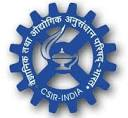  OF SCINTIFIC    (International Science & Technology Affairs Directorate)Proforma to accompany Proposals for holding Bilateral                                           Meetings / Symposia / Workshops / Seminars etc.Name of the proposing CSIR InstituteThematic areaTitle of the event Proposed venue and dates Short CVs including contact details of both Indian and Foreign coordinatorsExecutive summary (about 200 words)Background, concept and purpose in detail (maximum two A4 pages) Specific need for the bilateral event, its relevance and mutual benefits ( max. 1 page)List of Expected Indian and Foreign participants with affiliation(In case event is planned in India the below details of foreign participants may be provided for obtaining political clearance which may be sent subsequently but at least one month prior to the event)Preliminary technical agenda / sessions listing proposed speakers Financial estimate* (* funding as applicable will be considered)Travel AccommodationOrganizational ExpensesFollowing details may be sought subsequently SNName as in passportAffiliation (with address & contacts)Father’s/ Husband’s nameDate of BirthNationality & Passport NumberDate of IssuePlace of IssueDate of ExpiryHeadDetailsDetailsDetailsDetailsAmountInternational airfare for CSIR Scientists travelling abroad (Economy class) + visa fee + medical insurance* From/toUnit costNumberNumber of participantsInternational airfare for CSIR Scientists travelling abroad (Economy class) + visa fee + medical insurance* Domestic airfareFrom/toUnit costNumberNumber of participantsDomestic airfareAccommodation(Expenses for                                 accommodation in decent hotel/guest house on actual costs)VenueUnit cost Number of nightsNumber of participantsAccommodation(Expenses for                                 accommodation in decent hotel/guest house on actual costs)Organisation ExpensesPlease give a detailed break-up (it may include audio visuals, local transport, working lunches, official dinner (max 1), printing (book of abstracts, etc.))Organisation ExpensesPlease give a detailed break-up (it may include audio visuals, local transport, working lunches, official dinner (max 1), printing (book of abstracts, etc.))Organisation ExpensesPlease give a detailed break-up (it may include audio visuals, local transport, working lunches, official dinner (max 1), printing (book of abstracts, etc.))Organisation ExpensesPlease give a detailed break-up (it may include audio visuals, local transport, working lunches, official dinner (max 1), printing (book of abstracts, etc.))Organisation ExpensesPlease give a detailed break-up (it may include audio visuals, local transport, working lunches, official dinner (max 1), printing (book of abstracts, etc.))Total funding requested from CSIRTotal funding requested from CSIRTotal funding requested from CSIRTotal funding requested from CSIRTotal funding requested from CSIRFunding from other  sourcesFunding from other  sourcesFunding from other  sourcesFunding from other  sourcesFunding from other  sourcesTOTAL PROGRAM COSTTOTAL PROGRAM COSTTOTAL PROGRAM COSTTOTAL PROGRAM COSTTOTAL PROGRAM COST Signature & Seal of the Indian CoordinatorSignature & Seal of the LAB Director 